2019 CONTINUATION OF MUSIC TUITION MELBOURNE GIRLS’ COLLEGE 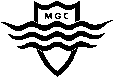 Dear Parent/Guardian.We trust that your daughter has enjoyed being a part of the Instrumental Music
 program at MGC. Apart from undertaking weekly lessons, students have the 
opportunity to be involved in our many ensembles and performance evenings. 
We thank you for supporting your daughter with their home practice. Planning for 2019.Staffing and timetabling is an involved task so it is necessary for your daughter
 to indicate if she wishes to continue with her music tuition in 2019 to guarantee
 her place.In order to secure your daughter’s place in the program, we require you to return 
the portion below to the General Office with payment methods
 by Friday, 23rd of November.	Music Tuition Fees 2019 Please note: Fees are non-refundable. Piano must be learnt on an individual basis.Your daughter’s participation in the program will be reliant on the payments being on or before the due date.Payment can be made by cash, cheque, credit card or BPAY.Credit card payments can be made over the phone.If you wish to discuss payment, please contact Natasha Walsh atnatasha.walsh@mgc.vic.edu.au. Please find payment plan options attached. General enquiries should be directed to Ms Anne Corry via email: 
anne.corry@mgc.vic.edu.au Yours sincerely,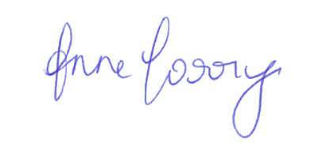 Ms Anne CorryInstrumental Music Co-ordinatorCONTINUATION OF MUSIC TUITION FOR 2019I would like my daughter 							
of Year Level 			to continue her music tuition of ______________________________		_______with the MGC music program in 2019.I request individual tuition                     please tick Please note that Piano students must learn on an individual basis.I understand that payment is required to commence the program and that fees 
are non-refundable.Parent/Guardian Signature __________________________________
Date __________E-mail:__________________________________________________MELBOURNE GIRLS’ COLLEGE- CREDIT CARD PAYMENT SLIP 
Please return to the office with Expression Form by Friday 23th of November, 2018.                                                                                      PAYMENT PLAN OPTIONS-GROUP LESSONS $800.00 
With direct debits from elected credit card above. 
Please tick here to select this option                    Signature:   			INDIVIDUAL LESSONS $1,250.00
With direct debits from elected credit card above. 
Please tick here to select this option                    Signature:   			Group Lesson Tuition Fee$800Individual Lesson Tuition Fee$1250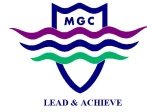 Melbourne Girls’ CollegeYarra Boulevard, Richmond  VIC  3121                                               Telephone: 9428 8955Melbourne Girls’ CollegeYarra Boulevard, Richmond  VIC  3121                                               Telephone: 9428 8955Melbourne Girls’ CollegeYarra Boulevard, Richmond  VIC  3121                                               Telephone: 9428 8955Melbourne Girls’ CollegeYarra Boulevard, Richmond  VIC  3121                                               Telephone: 9428 8955Melbourne Girls’ CollegeYarra Boulevard, Richmond  VIC  3121                                               Telephone: 9428 8955Melbourne Girls’ CollegeYarra Boulevard, Richmond  VIC  3121                                               Telephone: 9428 8955Melbourne Girls’ CollegeYarra Boulevard, Richmond  VIC  3121                                               Telephone: 9428 8955Melbourne Girls’ CollegeYarra Boulevard, Richmond  VIC  3121                                               Telephone: 9428 8955Melbourne Girls’ CollegeYarra Boulevard, Richmond  VIC  3121                                               Telephone: 9428 8955Melbourne Girls’ CollegeYarra Boulevard, Richmond  VIC  3121                                               Telephone: 9428 8955Melbourne Girls’ CollegeYarra Boulevard, Richmond  VIC  3121                                               Telephone: 9428 8955Melbourne Girls’ CollegeYarra Boulevard, Richmond  VIC  3121                                               Telephone: 9428 8955Melbourne Girls’ CollegeYarra Boulevard, Richmond  VIC  3121                                               Telephone: 9428 8955Melbourne Girls’ CollegeYarra Boulevard, Richmond  VIC  3121                                               Telephone: 9428 8955Melbourne Girls’ CollegeYarra Boulevard, Richmond  VIC  3121                                               Telephone: 9428 8955Melbourne Girls’ CollegeYarra Boulevard, Richmond  VIC  3121                                               Telephone: 9428 8955Melbourne Girls’ CollegeYarra Boulevard, Richmond  VIC  3121                                               Telephone: 9428 8955STUDENT’S NAME: …………………………………………………………………………………………………….STUDENT’S NAME: …………………………………………………………………………………………………….STUDENT’S NAME: …………………………………………………………………………………………………….STUDENT’S NAME: …………………………………………………………………………………………………….STUDENT’S NAME: …………………………………………………………………………………………………….STUDENT’S NAME: …………………………………………………………………………………………………….STUDENT’S NAME: …………………………………………………………………………………………………….STUDENT’S NAME: …………………………………………………………………………………………………….STUDENT’S NAME: …………………………………………………………………………………………………….STUDENT’S NAME: …………………………………………………………………………………………………….STUDENT’S NAME: …………………………………………………………………………………………………….STUDENT’S NAME: …………………………………………………………………………………………………….STUDENT’S NAME: …………………………………………………………………………………………………….STUDENT’S NAME: …………………………………………………………………………………………………….STUDENT’S NAME: …………………………………………………………………………………………………….STUDENT’S NAME: …………………………………………………………………………………………………….STUDENT’S NAME: …………………………………………………………………………………………………….STUDENT’S NAME: …………………………………………………………………………………………………….STUDENT’S NAME: …………………………………………………………………………………………………….STUDENT’S NAME: …………………………………………………………………………………………………….PAYMENT FOR:  Music Lessons  PAYMENT FOR:  Music Lessons  PAYMENT FOR:  Music Lessons  PAYMENT FOR:  Music Lessons  PAYMENT FOR:  Music Lessons  PAYMENT FOR:  Music Lessons  PAYMENT FOR:  Music Lessons  PAYMENT FOR:  Music Lessons  PAYMENT FOR:  Music Lessons  PAYMENT FOR:  Music Lessons  PAYMENT FOR:  Music Lessons  PAYMENT FOR:  Music Lessons  PAYMENT FOR:  Music Lessons  PAYMENT FOR:  Music Lessons  PAYMENT FOR:  Music Lessons  PAYMENT FOR:  Music Lessons  PAYMENT FOR:  Music Lessons  PAYMENT FOR:  Music Lessons  PAYMENT FOR:  Music Lessons  PAYMENT FOR:  Music Lessons  AMOUNT: AMOUNT: AMOUNT: AMOUNT: AMOUNT: AMOUNT: AMOUNT: AMOUNT: AMOUNT: AMOUNT: AMOUNT: AMOUNT: AMOUNT: AMOUNT: AMOUNT: AMOUNT: AMOUNT: AMOUNT: AMOUNT: AMOUNT: CARD DETAIL: Name……………………………………………………………CARD DETAIL: Name……………………………………………………………CARD DETAIL: Name……………………………………………………………CARD DETAIL: Name……………………………………………………………CARD DETAIL: Name……………………………………………………………CARD DETAIL: Name……………………………………………………………CARD DETAIL: Name……………………………………………………………CARD DETAIL: Name……………………………………………………………CARD DETAIL: Name……………………………………………………………CARD DETAIL: Name……………………………………………………………CARD DETAIL: Name……………………………………………………………CARD DETAIL: Name……………………………………………………………CARD DETAIL: Name……………………………………………………………CARD DETAIL: Name……………………………………………………………Expiry Date: ……………..Expiry Date: ……………..Expiry Date: ……………..Expiry Date: ……………..Expiry Date: ……………..Expiry Date: ……………..Friday 23rd  November, 2018
OR upon form being handed in.$300.00Friday 14th December, 2018$300.00Friday 11th January, 2019$200.00Friday 23rd November, 2018
OR upon form being handed in.$387.50Friday 14th December, 2018 $287.50Friday 11th January, 2019$287.50Friday 8th February, 2019$287.50